       ESCUELAS EDUCACIONALES DEL NGC, Inc.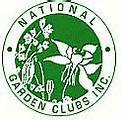 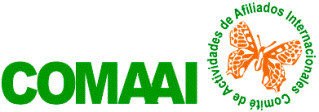     FORMATO: IA#2-EE-NGCPROTOCOLO I. LISTA DE ESTUDIANTES ESCUELA SIN RENOVACIONMARQUE CON UNA (X) LA ESCUELA QUE SE OFRECE:  Check the School:     Horticultura                    Gardening School     Paisajismo                      Landscape Design School     Medio Ambiente             Environmental School NUMERO DEL CURSO   SERIE        LUGAR Fecha Copiar y agregar hojasNIC:                                                                                 PA-IAI 2020NIC APELLIDO Y PRIMER NOMBRE  EN ORDEN ALFABETICO1.2.3.4.5.6.7.8.9.10.11.12.13.14.15.16.17.18.19.20.